Hi everyone hope you’re all excited that springtime has finally started. For today’s boredom buster we have a few printable activities to help banish any boredom you may be feeling.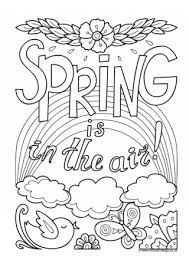 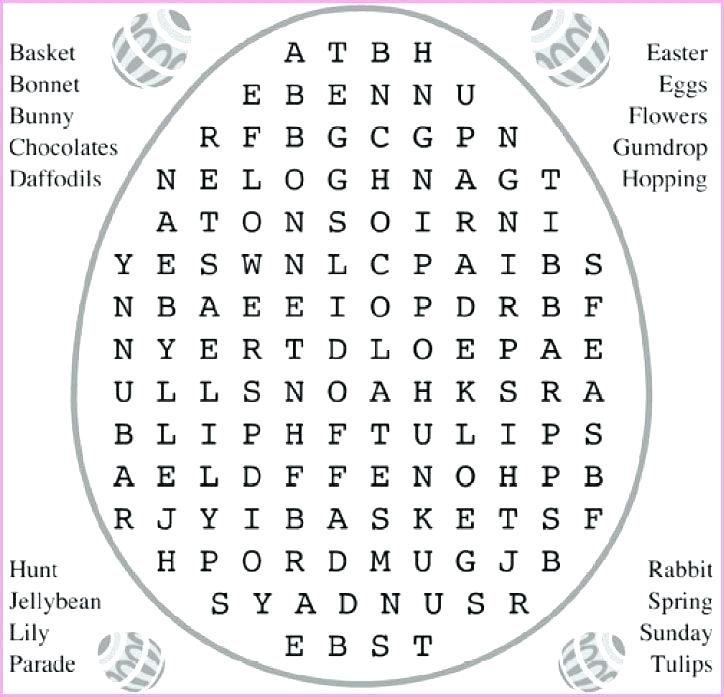 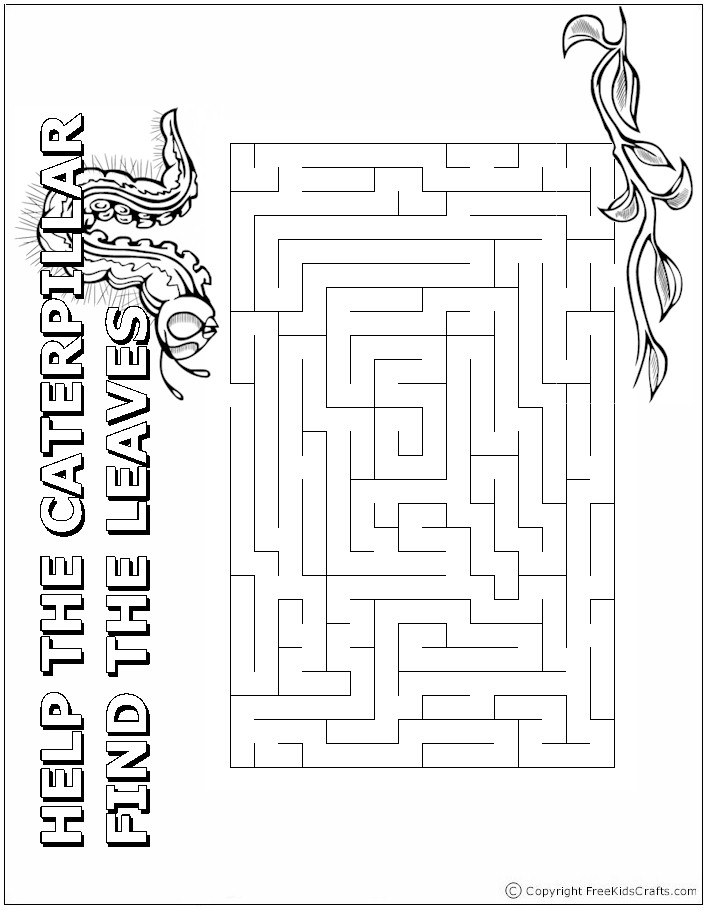 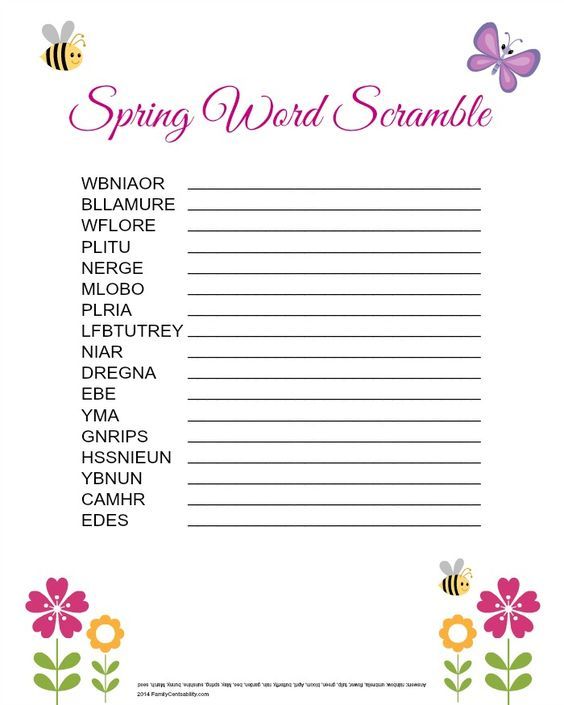 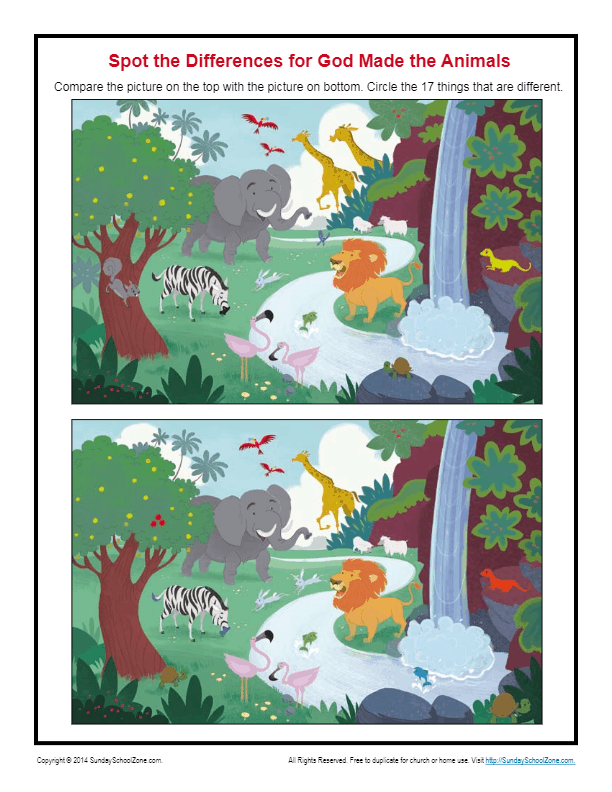 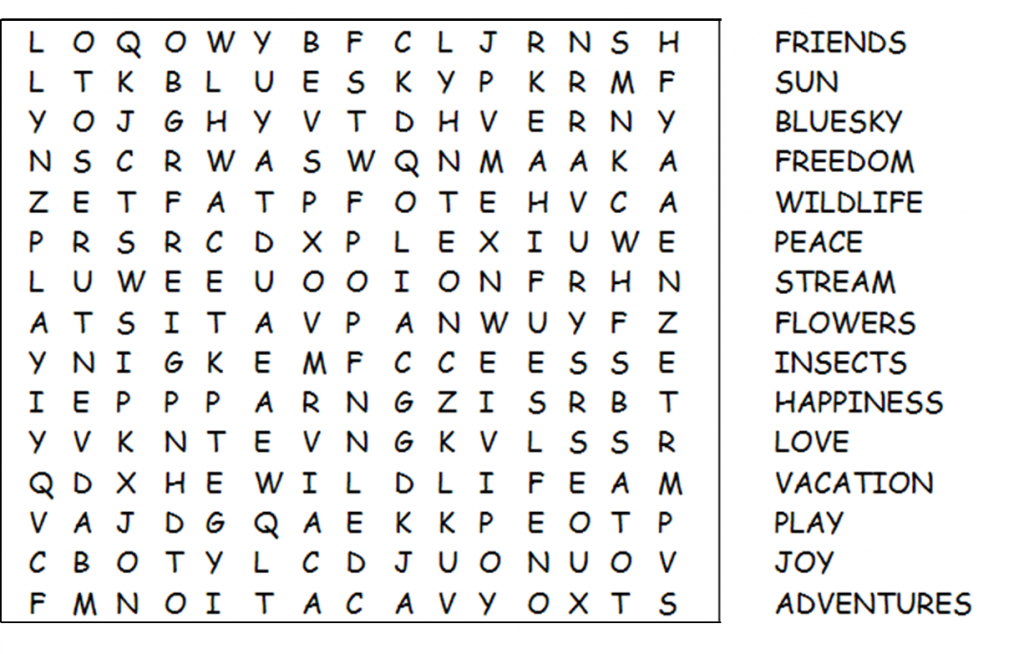 Now it’s time for those silly jokes to keep you smiling! What did the little mountain say to the bigger mountain? Hi Cliff!What do you call a cow with 2 legs? Lean beefMy favourite word is “drool”.It just rolls off the tongueWhy is Peter Pan always flying?He neverlands. Why do cows milking stools only have 3 legs?Because the cows got the udder.